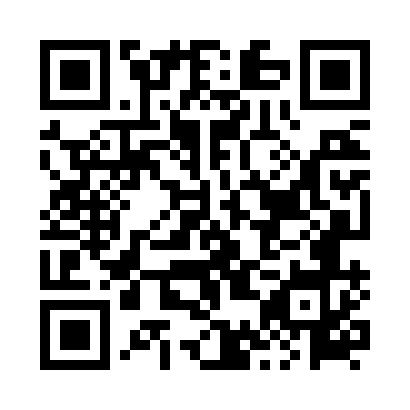 Prayer times for Kaczanowo, PolandWed 1 May 2024 - Fri 31 May 2024High Latitude Method: Angle Based RulePrayer Calculation Method: Muslim World LeagueAsar Calculation Method: HanafiPrayer times provided by https://www.salahtimes.comDateDayFajrSunriseDhuhrAsrMaghribIsha1Wed2:425:1812:475:558:1610:402Thu2:395:1612:475:568:1810:443Fri2:345:1412:475:578:1910:474Sat2:335:1312:465:588:2110:515Sun2:325:1112:465:598:2310:526Mon2:325:0912:466:008:2410:537Tue2:315:0712:466:018:2610:548Wed2:305:0512:466:028:2810:549Thu2:295:0412:466:038:2910:5510Fri2:295:0212:466:048:3110:5611Sat2:285:0012:466:058:3310:5612Sun2:274:5912:466:068:3410:5713Mon2:274:5712:466:078:3610:5814Tue2:264:5512:466:088:3710:5915Wed2:254:5412:466:098:3910:5916Thu2:254:5212:466:098:4011:0017Fri2:244:5112:466:108:4211:0118Sat2:244:5012:466:118:4411:0119Sun2:234:4812:466:128:4511:0220Mon2:234:4712:466:138:4611:0321Tue2:224:4512:466:148:4811:0322Wed2:224:4412:466:158:4911:0423Thu2:214:4312:466:158:5111:0424Fri2:214:4212:476:168:5211:0525Sat2:204:4112:476:178:5311:0626Sun2:204:3912:476:188:5511:0627Mon2:204:3812:476:198:5611:0728Tue2:194:3712:476:198:5711:0829Wed2:194:3612:476:208:5811:0830Thu2:194:3512:476:219:0011:0931Fri2:184:3512:476:219:0111:09